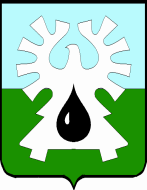 ГОРОДСКОЙ ОКРУГ УРАЙХанты-Мансийского автономного округа - ЮгрыАдминистрация ГОРОДА УРАЙПояснительная запискак проекту постановления администрации города Урай «О внесении изменений в муниципальную программу «Развитие образования и молодежной политики в городе Урай» на 2019-2030 годы»Проект постановления администрации города Урай «О внесении изменений в приложение к постановлению администрации города Урай от 27.09.2018 №2502 «Об утверждении муниципальной программы «Развитие образования и молодежной политики в городе Урай» на 2019-2030 годы» подготовлен в целях выполнения плановых значений целевых показателей и приведения в соответствии с решениями Думы города Урай от 24.02.2022 №9  и от 24.03.2022 №25 «О внесении изменений в бюджет городского округа город Урай Ханты-Мансийского автономного округа – Югры на 2022 год и на плановый период 2023 и 2024 годов» и приказом Комитета по финансам администрации города Урай от 04.04.2022 №20-од «О внесении изменений в сводную бюджетную роспись».На основании вышеизложенного, проектом предлагается внести следующие изменения: - в паспорте программы по строке «Параметры финансового обеспечения муниципальной программы» откорректирован объем финансирования мероприятий программы на 2022 год;- в таблице 1 «Целевые показатели муниципальной программы» пункт 18 данным нормативно-правовым актом приведен в соответствие с утвержденными расходами бюджета на 2022 год;- в таблице 2 «Распределение финансовых ресурсов муниципальной программы» откорректированы объемы финансирования мероприятий муниципальной программы на 2022 год:по пункту 1.3 уточнен объем финансирования местного бюджета в 2022 году в сторону увеличения на сумму 1 810,0 тыс. руб. в связи с увеличением стоимости размеров расхода на питание на одного воспитанника в день в организациях дошкольного образования;по пункту 2.2 в 2022 году уточнен объем финансирования на проведение капитального ремонта здания и оснащение объекта МБОУ СОШ №6:федерального бюджета в сторону увеличения на сумму 56 413,8 тыс. руб.,местного бюджета в сторону увеличения на сумму 1 167,2 тыс. руб.Кроме того, на разработку ПСД по объекту «Капитальный ремонт МБДОУ №12, МБДОУ №14» уточнен объем финансирования местного бюджета в сторону увеличения на сумму 0,5 тыс. руб.по пункту 2.5 на реализацию наказов избирателей, данных депутатам Думы Ханты-Мансийского автономного округа – Югры (приобретение и замену оконных блоков в МБОУ СОШ №2) уточнен объем финансирования окружного бюджета в 2022 году в сторону увеличения на сумму 260,0 тыс. руб.;по пункту 5.5 в связи с экономией средств на питание обучающихся уточнен объем финансирования в 2022 году в сторону уменьшения местный бюджет на сумму 2 509,2 тыс. руб.Кроме того, по пунктам 5.5 и 5.5.1 дополнена взаимосвязь мероприятий с целевым показателем муниципальной программы – 18 «Расходы бюджета муниципального образования на общее образование в расчете на 1 обучающегося в муниципальных общеобразовательных организациях».по пункту 7.1 в связи с экономией средства на организацию лагеря дневного пребывания в период весенних каникул уточнен объем финансирования в 2022 году в сторону уменьшения местный бюджет на сумму 468,0 тыс. руб.;- в таблице приложения 3 откорректированы объемы финансирования мероприятий по муниципальной программе в связи с приведением в соответствие с бюджетной росписью на 2022 год.Исполнитель: Невская Ирина Евгеньевна, тел. 23186 (822). 628285, микрорайон 2, дом 60,  г.Урай, Ханты-Мансийский автономный округ - Югра Тюменская областьтел. 2-23-28, 2-06-97                                       факс (34676) 2-23-44                            E-mail: adm@uray.ru[Номер документа][Дата документа]Заместитель главы города Урай 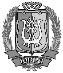 ДОКУМЕНТ ПОДПИСАНЭЛЕКТРОННОЙ ПОДПИСЬЮСертификат  [Номер сертификата 1]Владелец [Владелец сертификата 1]Действителен с [ДатаС 1] по [ДатаПо 1]                         Е.Н. Подбуцкая